РОССИЙСКАЯ ФЕДЕРАЦИЯРОСТОВСКАЯ ОБЛАСТЬМУНИЦИПАЛЬНОЕ ОБРАЗОВАНИЕ «ТАЦИНСКИЙ РАЙОН»МУНИЦИПАЛЬНОЕ БЮДЖЕТНОЕ ОБЩЕОБРАЗОВАТЕЛЬНОЕ УЧРЕЖДЕНИЕ
ВЕРХНЕОБЛИВСКАЯ ОСНОВНАЯ ОБЩЕОБРАЗОВАТЕЛЬНАЯ ШКОЛА Рабочая программа учебного курса по геометрии на 2017-2018 г. для  9  класса67 часовУчитель: Кисленко Галина Александровна разработана на основе программы:  Рабочая программа курса геометрии 9 класса составлена   в соответствии с: - Примерная программа основного общего образования по математике 5-9 классы;-Авторская программа по геометрии для 7-9 классов общеобразовательных учреждений. М: «Просвещение», 2011. 80с .Автор  Л.С.АтанасянРаздел  1  «Планируемые результаты освоения учебного предмета»Требования к математической подготовке учащихсяВ результате изучения геометрии ученик должен уметь:пользоваться геометрическим языком для описания предметов окружающего мира; распознавать геометрические фигуры, различать их взаимное расположение; изображать геометрические фигуры; выполнять чертежи по условию задач; осуществлять преобразования фигур; распознавать на чертежах, моделях и в окружающей обстановке основные пространственные тела, изображать их; в простейших случаях строить сечения и развертки пространственных тел; проводить операции над векторами, вычислять длину и координаты вектора, угол между векторами; вычислять значения геометрических величин (длин, углов, площадей, объемов); в том числе: для углов от 0° до 180° определять значения тригонометрических функций по заданным значениям углов; находить значения тригонометрических функций по значению одной из них, находить стороны, углы и площади треугольников, длины ломаных, дуг окружности, площадей основных геометрических фигур и фигур, составленных из них; решать геометрические задачи, опираясь на изученные свойства фигур и отношений между ними, применяя дополнительные построения, алгебраический и тригонометрический аппарат, соображения симметрии; проводить доказательные рассуждения при решении задач, используя известные теоремы, обнаруживая возможности для их использования; решать простейшие планиметрические задачи в пространстве; использовать приобретенные знания и умения в практической деятельности и повседневной жизни для: описания реальных ситуаций на языке геометрии; расчетов, включающих простейшие тригонометрические формулы; решения геометрических задач с использованием тригонометрии; решения практических задач, связанных с нахождением геометрических величин (используя при необходимости справочники и технические средства); построений геометрическими инструментами (линейка, угольник, циркуль, транспортир). Критерии и нормы оценки знаний, умений и навыков обучающихся по геометрии.1.  Оценка письменных контрольных работ обучающихся по геометрии.Ответ оценивается отметкой «5», если: работа выполнена полностью;в логических рассуждениях и обосновании решения нет пробелов и ошибок;в решении нет математических ошибок (возможна одна неточность, описка, которая не является следствием незнания или непонимания учебного материала).Отметка «4» ставится в следующих случаях:работа выполнена полностью, но обоснования шагов решения недостаточны;допущены одна ошибка или есть два – три недочёта в выкладках, рисунках, чертежах. Отметка «3» ставится, если: допущено более одной ошибки или более двух – трех недочетов в выкладках, чертежах, но обучающийся обладает обязательными умениями по проверяемой теме.Отметка «2» ставится, если:допущены существенные ошибки, показавшие, что обучающийся не обладает обязательными умениями по данной теме в полной мере. Учитель может повысить отметку за оригинальный ответ на вопрос или оригинальное решение задачи, которые свидетельствуют о высоком математическом развитии обучающегося; за решение более сложной задачи или ответ на более сложный вопрос, предложенные обучающемуся дополнительно после выполнения им каких-либо других заданий. 2.  Оценка устных ответов обучающихся по геометрии.Ответ оценивается отметкой «5», если ученик: полно раскрыл содержание материала в объеме, предусмотренном программой и учебником;изложил материал грамотным языком, точно используя математическую терминологию и символику, в определенной логической последовательности;правильно выполнил рисунки, чертежи, сопутствующие ответу;показал умение иллюстрировать теорию конкретными примерами, применять ее в новой ситуации при выполнении практического задания;продемонстрировал знание теории ранее изученных сопутствующих тем,  сформированность  и устойчивость используемых при ответе умений и навыков;отвечал самостоятельно, без наводящих вопросов учителя;возможны одна – две  неточности при освещение второстепенных вопросов или в выкладках, которые ученик легко исправил после замечания учителя.Ответ оценивается отметкой «4», если удовлетворяет в основном требованиям на оценку «5», но при этом имеет один из недостатков:в изложении допущены небольшие пробелы, не исказившее математическое содержание ответа;допущены один – два недочета при освещении основного содержания ответа, исправленные после замечания учителя;допущены ошибка или более двух недочетов  при освещении второстепенных вопросов или в выкладках,  легко исправленные после замечания учителя.Отметка «3» ставится в следующих случаях:неполно раскрыто содержание материала (содержание изложено фрагментарно, не всегда последовательно), но показано общее понимание вопроса и продемонстрированы умения, достаточные для усвоения программного материала;имелись затруднения или допущены ошибки в определении математической терминологии, чертежах, выкладках, исправленные после нескольких наводящих вопросов учителя;ученик не справился с применением теории в новой ситуации при выполнении практического задания, но выполнил задания обязательного уровня сложности по данной теме;при достаточном знании теоретического материала выявлена недостаточная сформированность основных умений и навыков. Отметка «2» ставится в следующих случаях:не раскрыто основное содержание учебного материала;обнаружено незнание учеником большей или наиболее важной части учебного материала;допущены ошибки в определении понятий, при использовании математической терминологии, в рисунках, чертежах или графиках, в выкладках, которые не исправлены после нескольких наводящих вопросов учителя.Общая классификация ошибок.При оценке знаний, умений и навыков обучающихся следует учитывать все ошибки (грубые и негрубые) и недочёты.3.1. Грубыми считаются ошибки:незнание определения основных понятий, законов, правил, основных положений теории, незнание формул, общепринятых символов обозначений величин, единиц их измерения;незнание наименований единиц измерения;неумение выделить в ответе главное;неумение применять знания, алгоритмы для решения задач;неумение делать выводы и обобщения;неумение читать и строить графики;неумение пользоваться первоисточниками, учебником и справочниками;потеря корня или сохранение постороннего корня;отбрасывание без объяснений одного из них;равнозначные им ошибки;вычислительные ошибки, если они не являются опиской; логические ошибки.3.2. К негрубым ошибкам следует отнести:неточность формулировок, определений, понятий, теорий, вызванная неполнотой охвата основных признаков определяемого понятия или заменой одного - двух из этих признаков второстепенными;неточность графика;нерациональный метод решения задачи или недостаточно продуманный план ответа (нарушение логики, подмена отдельных основных вопросов второстепенными);нерациональные методы работы со справочной и другой литературой;неумение решать задачи, выполнять задания в общем виде.3.3. Недочетами являются:нерациональные приемы вычислений и преобразований;небрежное выполнение записей, чертежей, схем, графиков.Раздел  2 «Содержание учебного предмета».Векторы. Метод координатПонятие вектора. Равенство векторов. Сложение и вычитание векторов. Умножение вектора на число. Разложение вектора по двум неколлинеарным векторам. Координаты вектора. Простейшие задачи в координатах. Уравнения окружности и прямой. Применение векторов и координат при решении задач.Основная цель – научить учащихся выполнять действия над векторами как направленными отрезками, что важно для применения векторов в физике; познакомить с использованием векторов и метода координат при решении геометрических задач.     Соотношения между сторонами и углами треугольника.  Скалярное    произведение векторов.Синус, косинус и тангенс угла. Теоремы синусов и косинусов. Решение треугольников. Скалярное произведение векторов и его применение в геометрических задачах.Основная цель – развить умение применять тригонометрический аппарат при решении геометрических задач.      Длина окружности и площадь кругаПравильные многоугольники. Окружности, описанная около правильного многоугольника и вписанная в него. Построение правильных многоугольников. Длина окружности. Площадь круга. Основная цель – расширить знание учащихся о многоугольниках; рассмотреть понятия длины окружности и площади круга и формулы для их вычисления.     ДвиженияОтображение плоскости на себя. Понятие движения. Осевая и центральная симметрии. Параллельный перенос. Поворот. Наложения и движения.Основная цель – познакомить учащихся с понятием движения и его свойствами, с основными видами движений, со взаимоотношениями наложений и движений.     Об аксиомах геометрииБеседа об аксиомах геометрии.Основная цель – дать более глубокое представление о системе аксиом планиметрии и аксиоматическом методе.      Начальные сведения из стереометрииПредмет стереометрии. Геометрические тела и поверхности. Многогранники: призма, параллелепипед, пирамида, формулы для вычисления их объемов. Тела и поверхности вращения: цилиндр, конус, сфера, шар, формулы для вычисления их площадей поверхностей и объемов.Основная цель – дать начальное представление о телах и поверхностях в пространстве; познакомить учащихся с основными формулами для вычисления площадей поверхностей и объемов тел.Раздел 3  «Тематическое планирование»1. Вводное повторение – 2 ч.2. Векторы – 10ч3. Метод координат – 9ч.4. Соотношение между сторонами и углами треугольник 13ч.5. Длина окружности и площадь круга 12 ч.6. Движение 10 ч.7. Об аксиомах планиметрии 2 ч8. Повторение  - 9 чКалендарно-тематическое планирование«УТВЕРЖДАЮ»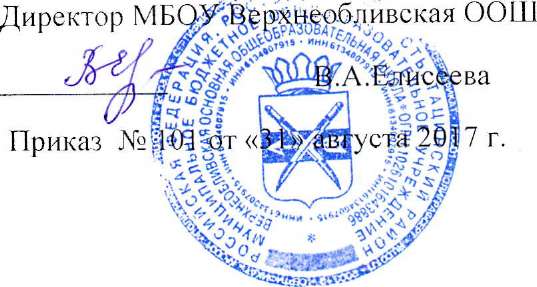 №п/пНаименование разделаТема урокаКоличество часовТип урокаЭлементы содержания урокаТребования к уровню подготовкиобучающихсяВид контроляЭлементы дополнительного содержанияДомашнеезаданиеДата проведенияДата проведения№п/пНаименование разделаТема урокаКоличество часовТип урокаЭлементы содержания урокаТребования к уровню подготовкиобучающихсяВид контроляЭлементы дополнительного содержанияДомашнеезаданиепланфакт1234567891011121Вводное повторение (2 ч)Повторение. Треугольники.1Обобщение и систематизация знаний1)Классификация треугольников по углам, сторонам.2)Элементы треугольника.3)Признаки равенства треугольников.4)Прямоугольный треугольник.5)Теорема Пифагора.З н а т ь: классификация треугольников по углам и сторонам; формулировку трех признаков равенства треугольников; свойства равнобедренного и прямоугольного треугольника.У м е т ь: применять вышеперечисленные факты при решении геометрических задач; находить стороны прямоугольного треугольника по теореме Пифагора.Вводный контроль  (основные виды треугольников,  элементы треугольника, признаки равенства треугольников,  прямоугольный  треугольник) ФО№ 10-15(книга для учителя)5.092Вводное повторение (2 ч)Повторение.Четырехугольники1Обобщение и систематизация знаний1)Параллелограмм, его свойства и признаки.2)Виды параллелограмма и их свойства и признаки.3)Трапеция, виды трапеций.З н а т ь:  классификация параллелограммов; определение параллелограмма, ромба, прямоугольника, квадрата, трапеции.У м е т ь: формулировать их свойства и признаки; применять определения, свойства и признаки  при решении задач; изображать чертеж по условию задачиРабота по карточкам п. 41-46повт.7.093Векторы (10 ч)Понятие вектора, равенство векторов1УОНМ1)Вектор.2)Длина вектора.3)Равенство векторов.4)Коллинеарные векторы.З н а т ь: определение вектора и равных векторов.У м е т ь:  обозначать и изображать векторы, изображать вектор, равный данному.Проверка задач самост. решения№ 740, 745п. 76-78№ 741. 743, 74712.094Векторы (10 ч)Сумма двух векторов.Законы сложения1УОНМ1)Сложение векторов.2)Законы сложения.3)Правило треугольников.4)Правило параллелограмма.З н а т ь: законы сложения, определение суммы, правило треугольника, правило параллелограмма. У м е т ь: строить вектор, равный сумме двух векторов, используя правила треугольника, параллелограмма, формулировать законы сложения.ФОп. 79,80в. 7-10РТ № 1178 кл.№ 753, 762 б, в,764 а14.095Векторы (10 ч)Сумма нескольких векторов.1КУПравило многоугольников.З н а т ь:  понятие суммы двух и более векторов.У м е т ь: строить сумму нескольких векторов, используя правило многоугольника.СР № 33ДМ8 кл.(15 мин)п. 81№ 760, 761,76519.096Векторы (10 ч)Вычитание векторов1КУ1)Разность двух векторов.2)Противоположный вектор.З н а т ь:  понятие разности двух сторон векторов, противоположного вектора.У м е т ь: строить вектор, равный разности двух векторов, двумя способами.СР № 34ДМ8 кл.(10 мин)п. 82в. 12, 13№ 757, 762 д, 763 а, г.21.097Векторы (10 ч)Умножение вектора на число.1УОНМ1)Умножение вектора на число.2)Свойства умножения.З н а т ь: определение умножения вектора на число, свойства. У м е т ь: формулировать свойства, строить вектор, равный произведению вектора на число, используя определение.Проверкадомашнего заданияп. 83в. 14-17№ 775,781 б, в,776 а, в26.098Векторы (10 ч)Умножение вектора на число.1УКЗУСвойства умножения вектора на число.У м е т ь: решать задачи на применение свойств умножения вектора на число.СР № 35ДМ8 кл.(15 мин)№ 782, 784 а, б,78728.099Векторы (10 ч)Применение векторов к решению задач.1УОНМЗадачи на применение векторовУ м е т ь: решать геометрические задачи на алгоритм выражения через данные векторы, используя правила сложения, вычитания и умножения вектора на число.    проверка домашнего заданияп. 84№ 789, 790,80503.1010Векторы (10 ч)Средняя линия трапеции.1УОНМ1)Понятие средней линии трапеции.2)Теорема о средней линии трапеции.З н а т ь: определение средней линии трапеции.П о н и м а т ь:  существо теоремы о средней линии трапеции и алгоритм решения задач с применением этой теоремы.Фронтальный опросп. 85в. 19, 20№ 793, 79479805.1011Векторы (10 ч)Применение векторов к решению задач.1УОСЗЗадачи на применение векторовУ м е т ь:  решать простейшие геометрические задачи, опираясь на изученные свойства векторов; находить среднюю линию трапеции по заданным основаниям.  Теоретический опросПовторить п. 76-85№ 804, 80910.1012Контрольная работа № 1 по теме:«Векторы»1УПЗУКонтроль и оценка знаний и уменийУ м е т ь: решать задачи, опираясь на изученные свойстваКР № 6 ДМ8 кл.(40 мин.)№ 78512.1013Векторы (10 ч)Анализ контрольной работы. Разложение вектора по двум неколлинеарным векторам.1УОНМ1)Анализ типичных ошибок.2)Координаты вектора; длина вектора.3)Теорема о разложении вектора по двум неколлинеарным векторам.З н а т ь  и  п о н и м а т ь: существо леммы о коллинеарных векторах и теоремы о разложении вектора по двум неколлинеарным векторам.У м е т ь: проводить операции над векторами с заданными координатами. УОп. 86 в. 1-3РТ № 4№ 911 в, г, 916 в, г, 91517.1014Метод координат (10 ч)Координаты вектора.1УОНМКоординаты вектора, правила действия над векторами с заданными координатамиЗ н а т ь: понятие координат вектора, координат суммы и разности векторов, произведение вектора на число.ФОп. 87 в. 7-8РТ № 6, 7№ 920, 919,921 б, в19.1015Метод координат (10 ч)Координаты вектора.1УПЗУДействия над векторами.З н а т ь: определение суммы, разности векторов, произведения вектора на число.У м е т ь: решать простейшие задачи методом координат   СР № 2 ДМ(15 мин)№ 926 б, г20.1016Метод координат (10 ч)Простейшие задачи в координатах.1УОНМКоординаты вектора, координаты середины отрезка, длина вектора, расстояние между двумя точками.З н а т ь: формулы координат вектора через координаты его конца и начала, координат середины отрезка, длины вектора и расстояния между двумя точками. У м е т ь:  решать геометрические задачи с применением этих формулМД № 1п. 88№ 937, 940,93522.1017Метод координат (10 ч)Простейшие задачи в координатах.1КУКоординаты вектора, координаты середины отрезка, длина вектора, расстояние между двумя точками.З н а т ь: формулы координат вектора через координаты его конца и начала, координат середины отрезка, длины вектора и расстояния между двумя точками. У м е т ь:  решать геометрические задачи с применением этих формулСР № 3ДМ (15 мин)п. 89№ 932, 935РТ № 1127.1018Метод координат (10 ч)Уравнение линии на плоскости. Уравнение окружности.1УОНМУравнение окружностиЗ н а т ь: уравнение окружности.У м е т ь:  решать задачи на определение координат центра окружности и его радиуса по заданному уравнению окружности.У м е т ь:  составлять уравнения окружности, зная координаты центра и точки окружности.ФОп. 90, 91№ 941, 959, 970РТ № 2429.1019Метод координат (10 ч)Уравнение прямой1КУУравнение прямойЗ н а т ь: уравнение прямой У м е т ь:  составлять уравнение прямой по координатам двух ее точекПроверка домашнего заданияп. 92№ 972 а, б,974 а, 97910.1120Метод координат (10 ч)Уравнение окружности и прямой.1УОСЗУравнение окружности и прямой.З н а т ь: уравнение окружности и прямой.У м е т ь:  изображать окружности и прямые, заданные уравнениями, решать простейшие задачи в координатах.СР № 4ДМ(15 мин)п. 91-92№ 980, 986РТ № 2712.1121Метод координат (10 ч)Решение задач по теме: «Метод координат»1УЗИМЗадачи по теме «Метод координат»З н а т ь:  правила действий над векторами с заданными координатами (суммы, разности, произведения вектора, на число); формулы координат вектора через координаты его начала и конца, координаты середины отрезка; формулу длины вектора по его координатам; формулу нахождения расстояния между двумя точками через их координаты; уравнения окружности и прямой.У м е т ь: решать простейшие геометрические задачи, пользуясь указанными формулами.  Проверка задач самост. решенияПовторить п. 86-92№ 990, 995,РТ № 2817.1122Соотношения между сторонами и углами треугольника (13 ч)Контрольная работа № 2 по теме: «Метод координат»1УПЗУКонтроль и оценка знаний и уменийУ м е т ь: решать простейшие задачи методом координат, вычислять длину и координаты вектора, угол между векторами.  КР № 1ДМ (40 мин)Повторить п. 66-6719.1123Соотношения между сторонами и углами треугольника (13 ч)Анализ контрольной работы. Синус, косинус и тангенс угла1УОНМ1) Синус, косинус, тангенс2)Основное тригонометрическое тождество.3)Формулы приведения.4) Синус, косинус, тангенс углов от 0 0 до 180 0З н а т ь:  определение синуса, косинуса и тангенса углов от 0 0 до 180 0 , формулу для вычисления координат точки, основное тригонометрическое тождество.У м е т ь:  применять тождество при решении задач на нахождение одной тригонометрической функции через другую.УОп. 93-95№ 1011, 1014,1015 б, г,Вопросы 1-624.11124Соотношения между сторонами и углами треугольника (13 ч)Синус, косинус и тангенс угла1КУФормулы для вычисления координат точки.З н а т ь: формулу основного тригонометрического тождества, простейшие формулы приведенияУ м е т ь: определять значение тригонометрических функций для углов от 0 0 до 180 0 по заданным значениям углов; находить значения тригонометрических функций по значению одной  из нихФО№ 1013 б,в,1017 а, в,1019 а, в,РТ № 32, 35, 3626.1125Соотношения между сторонами и углами треугольника (13 ч)Теорема о площади треугольника1УОНМФормулы выражающие площадь треугольника через две стороны и угол между нимиЗ н а т ь:  формулу площади треугольника: S = У м е т ь:  реализовывать этапы доказательства теоремы о площади треугольника, решать задачи на вычисление площади треугольника.ДМСР № 8(15 мин)п. 96№ 1018 б,1020 б, в,1023РТ № 401.1226Соотношения между сторонами и углами треугольника (13 ч)Теорема синусов1УОНМ1)Теорема синусов.2)Примеры применения теоремы для вычисления элементов треугольника.З н а т ь:  формулировку теоремы синусовУ м е т ь:  проводить доказательство теоремы и применять ее при решении задач.УОп. 97, в. 7-8№ 1025 г, д,РТ № 413.1227Соотношения между сторонами и углами треугольника (13 ч)Теорема косинусов1КУ1)Теорема косинусов.2)Примеры примененияЗ н а т ь:  формулировку теоремы косинусов.У м е т ь:  проводить доказательство теоремы и применять ее для нахождения элементов  треугольника.ДМСР № 9(15 мин)п. 98№ 1024 б,1023РТ № 45, 468.1228Соотношения между сторонами и углами треугольника (13 ч)Соотношение между сторонами и углами треугольника.1УПЗУЗадачи на использование теорем синусов и косинусовЗ н а т ь:  основные виды задач.У м е т ь:   применять теоремы синусов и косинусов, выполнять чертеж по условию задачиДМСР № 10(15 мин)п. 99№ 1057,1028РТ № 45, 4610.1229Соотношения между сторонами и углами треугольника (13 ч)Соотношение между сторонами и углами треугольника.1УПЗУРешение треугольниковЗ н а т ь:  способы решения треугольников.У м е т ь:  решать треугольники по двум сторонам и углу между ними; по стороне и прилежащим к ней углам; по трем сторонам СР № 11ДМ(15 мин)п. 96-99№ 1034, 1036РТ № 47, 4815.1230Соотношения между сторонами и углами треугольника (13 ч)Решение треугольников. Измерительные работы1КУМетоды решения задач, связанные с измерительными работами.З н а т ь:  методы проведения измерительных работУ м е т ь: выполнять чертеж по условию задачи, применять теоремы синусов и косинусов при выполнении   измерительных работ на местности.Индивидуальный опрос, проверка задач самост. решенияа 100№ 1060 г,1061 б,103717.1231Соотношения между сторонами и углами треугольника (13 ч)Угол между векторами. Скалярное произведение векторов.1УОНМПонятие угла между векторами, скалярного произведения векторов и его свойств, скалярный квадрат вектораЗ н а т ь:  что такое угол между векторами, определение скалярного произведения векторов, условие перпендикулярности ненулевых векторов.У м е т ь:  изображать угол между векторами, вычислять  скалярное произведениеФОп. 101, 102№ 1039 в,1040 б, 1042 а, в22.1232Соотношения между сторонами и углами треугольника (13 ч)Скалярное произведение векторов в координатах.1КУПонятие скалярного произведения векторов в координатах и его свойства.З н а т ь:  теорему о скалярном произведении двух векторов и ее следствия.У м е т ь: доказывать теорему, находить углы между векторами, используя формулу скалярного произведения в координатах СР № 12ДМ(15 мин)п. 103, 104,в. 17-20РТ № 54, 5624.1233Соотношения между сторонами и углами треугольника (13 ч)Решение треугольников. Скалярное произведение векторов.1УПЗУЗадачи на применение синусов и косинусов и скалярного произведения векторов.З н а т ь: формулировку теоремы синусов, теоремы косинусов, теоремы о нахождении площади треугольника, определение скалярного произведения и формулу в координатах.У м е т ь:   Проверка задач самост.решения№ 1049,1050, 105912.0135Соотношения между сторонами и углами треугольника (13 ч)Контрольная работа № 3 по теме: «Соотношение между сторонами и углами треугольника»1УКЗУКонтроль и оценка знаний по теме.З н а т ь: решать геометрические задачи с использованием тригонометрииКР № 3ДМ(40 мин)Повторить п. 21, 4614.0136Длина окружности и  площадь круга (11 ч)Анализ контрольной работы. Правильные многоугольники.1КУ1)Понятие правильного многоугольни-ка.2)Формула для вычисления угла правильного n – угольника.   З н а т ь:  определение правильного многоугольника, формулу для вычисления угла правильного n – угольника.У м е т ь:  выводить формулу для вычисления угла правильного n – угольника и применение ее в процессе решения задач.Проверка задач самост. решенияп. 105« 1081 а, д,1083 г, 1084 дРТ № 61, 6219.0137Длина окружности и  площадь круга (11 ч)Окружность, описанная около правильного многоугольника и вписанная в правильный многоугольник.1УОНМТеоремы об окружности, описанной около правильного многоугольни-ка, и окружности, вписанной в него З н а т ь: формулировки теорем и следствия из них.У м е т ь:  проводить доказательства теорем и следствий из теорем и применять их при решение задачФОп. 106, 107в. 3, 4№ 1087,108821.0138Формулы для вычисления площади правильного многоугольника, его стороны и радиуса вписанной окружности1УОНМФормулы, связывающие площадь и сторону правильного многоугольника с радиусами вписанной и описанной окружностейЗ н а т ь:  У м е т ь:  ТОп. 108в. 5-7№ 1093РТ № 67, 6826.0139Длина окружности и  площадь круга (11 ч)Правильные многоугольники1УПЗУЗадачи на построение правильных многоугольниковУ м е т ь: строить правильные многоугольники с помощью циркуля и линейки.   Правильные многогранники№ 1092,109728.0140Длина окружности и  площадь круга (11 ч)Правильные многоугольники1УОСЗЗадачи по теме «Правильные многоугольники»У м е т ь:  решать задачи на применение формулы для вычисления площади, стороны правильного многоугольника и радиуса вписанной окружности СР № 15ДМ(15 мин)№ 1095,1098 (а, б)2.0241Длина окружности и  площадь круга (11 ч)Длина окружности1УОНМ1)Формула длины окружности.2) Формула длины дуги окружностиЗ н а т ь: формулы длины окружности и ее длиныУ м е т ь:  применять  формулы при решении задач.Проверка домашнего заданияп. 110№ 1101 (2,4, 6), 1108РТ № 72, 744.0242Длина окружности и  площадь круга (11 ч)Длина окружности. Решение задач.1УПЗУЗадачи на применение формул длины окружности и длины дуги окружностиЗ н а т ь:  формулы.У м е т ь:  выводить формулы длины окружности и длины дуги окружности, применять формулы для решения задач. СР № 16ДМ(15 мин)№ 1106,1107, 1109РТ № 77, 789.0243Длина окружности и  площадь круга (11 ч)Площадь круга и кругового сектора1УОНМФормулы площади круга и кругового сектораЗ н а т ь: формулы площади круга и кругового сектора, иметь представление о выводе формулы  У м е т ь:  находить площадь круга и кругового сектораФОп. 111, 112,№ 1114,1116 (а, б),1117 (а, в)11.0244Длина окружности и  площадь круга (11 ч)Площадь круга.Решение задач.1УПЗУЗадачи на применение формул площади круга и кругового сектора.З н а т ь:  формулы.У м е т ь:  решать задачи с применение формул.СР № 17ДМ(10 мин)№ 1121,1123, 112416.0245Длина окружности и  площадь круга (11 ч)Решение задач по теме:«Длина окружности. Площадь круга»1УОСЗ1)Длина окружности.2) Площадь кругаИ с п о л ь з о в а т ь:  приобретенные знания и умения в практической деятельностиФО№ 1125,1127, 112818.0246Длина окружности и  площадь круга (11 ч)Контрольная работа № 4 по теме:«Длина окружности. Площадь круга»1УКЗУКонтроль и оценка знаний по теме.З н а т ь: формулы длины окружности, дуги окружности, площади круга и кругового сектора.У м е т ь:  решать простейшие задачи с использованием этих формул КР № 4 ДМ(40 мин)Повторить п. 4723.0247Движение (10 ч)Анализ контрольной работы. Понятие движения1КУПонятие отображение площади на себя и движениеЗ н а т ь: понятие отображения плоскости на себя и движения.У м е т ь: выполнять построение движений, осуществлять преобразование фигур  ФОп. 113, 114№ 1149 б,1148 вРТ № 86, 8725.0248Движение (10 ч)Понятие движения1УОНМОсевая и центральная симметрияЗ н а т ь: осевую и центральную симметриюУ м е т ь: распознать по чертежам, осуществлять преобразования фигур с помощью осевой и центральной симметрии.  СР № 18ДМ(10 мин)п. 115№ 1159, 1160, 11611.0349Движение (10 ч)Понятие движения1КУСвойства движенияЗ н а т ь: свойства движения.У м е т ь:   применять свойства движения при решении задачФО№ 1153,1152 а,1150(устно)3.0350Движение (10 ч)Параллельный перенос1УОНМДвижения фигур с помощью параллельного переносаЗ н а т ь: основные этапы доказательства, что параллельный перенос есть движение.У м е т ь:  применять  параллельный перенос при решении задач.СР № 19ДМп. 116№ 1162,1164, 116710.0351Движение (10 ч)Поворот1УОНМПоворотЗ н а т ь: определение поворота.У м е т ь: доказывать, сто поворот есть движение, осуществлять поворот фигур.ФОп. 117№ 1166 б,117015.0352Движение (10 ч)Решение задач по теме «Параллельный перенос. Поворот».1УПЗУДвижения фигур с помощью параллельного переноса и поворотаЗ н а т ь: определение параллельного переноса и поворота.У м е т ь: осуществлять   параллельный перенос и поворот фигур.СР № 20ДМ(10 мин)в. 1-17№ 1171РТ № 8917.0353Движение (10 ч)Решение задач по теме «Движение»1УОСЗЗадачи с применение движенияЗ н а т ь: все виды движений. У м е т ь:   выполнять построение движений с помощью циркуля и линейки№ 1172,1174 б,118331.0354Движение (10 ч)Решение задач по теме «Движение»1УПЗУЗадачи на движенияУ м е т ь: распознавать и выполнять различные виды движений.  УО№ 1175,1176, 11785.0455Движение (10 ч)Решение задач. По теме: «Движение»1Задачи на движенияУ м е т ь:  осуществлять преобразования фигур.  Работа по группамПовторить п. 113-117РТ № 90, 927.0456Контрольная работа № 5 по теме: «Движение»1УКЗУКонтроль и оценка знаний и умений.КР № 5 ДМ(40 мин)Повторить главу I12.0457Аксиомы  планиметрии (2 ч)Анализ контрольной работы. Об аксиомах планиметрии1КУ1)Аксиоматический метод.2)Система аксиом.З н а т ь: неопределенные понятия и систему аксиом как необходимые утверждения при создании геометрииПроложе-ние № 1,2;индивидуально рефераты14.0458Аксиомы  планиметрии (2 ч)Об аксиомах планиметрии1Урок-беседаСистема аксиом.З н а т ь: основные аксиомы планиметрии, иметь представление об основных этапах развития геометрииРефераты отдельных учащихсяПовторитьп. 15, 17, 19, 20, 34, 52, 59, 60, 61, 6319.0459Итоговое повторение (10 ч)Повторение темы «Параллельные прямые»1УОСЗПризнаки параллельности прямыхЗ н а т ь: свойства и признаки параллельных прямых.У м е т ь:  решать задачи по данной теме, выполнять чертежи по условию задач Теоретический опросПовторить главы II, IV21.0460Итоговое повторение (10 ч)Повторение темы «Треугольники»1УПЗУРавенство и подобие треугольников, сумму углов треугольников, равнобедренный треугольник, прямоугольный треугольник, формулы, выражающие площадь треугольника: через 2 стороны и угол между ними, через периметрии и радиус вписанной окружности, формула Герона. З н а т ь  и  у м е т ь: применять пр решении задач основные соотношения между сторонами и углами треугольника; формулы площади треугольника.УОПовторить п. 97, 98,72-7526.0461Итоговое повторение (10 ч)Повторение темы «Треугольники»1КУ1)Четыре замечательные точки треугольника2)Теорема синусов.3)Теорема косинусовЗ н а т ь  и  у м е т ь применять при решении задач формулы площади треугольников.У м е т ь: решать треугольники с помощью теорем синусов и косинусов.    У м е т ь применять признаки равенства и подобия при решении геометрических задач.Прове-рочная работа№ 1ДМ Повторить п. 87- 92,28.0462Итоговое повторение (10 ч)Повторение темы «Окружности»1УПЗУ1)Окружность и круг.2)Касательная и окружность.3) Окружность, описанная около треугольника и вписанная в треугольник.З н а т ь: формулы длины окружности и дуги, площади круга и сектора.У м е т ь: решать геометрические задачи, опираясь на свойства касательных к окружности, применяя дополнительные построения, алгебраический и тригонометрический  аппарат.УОПовторить п. 105-1073.0463Итоговое повторение (10 ч)Повторение темы «Четырехугольники»1УОСЗПрямоугольник, ромб, квадрат, трапецияЗ н а т ь: виды четырех-угольников и их свойства, формулы площадей.У м е т ь: выполнять чертеж по условию задачи, решать простейшие задачи по теме  «Четырехугольники»  УОПовторить п. 105-10950564Итоговое повторение (10 ч)Повторение темы «Четырехугольники, многоугольники»1УПЗУ1) Четырех-угольник, вписанный и описанный около окружности.2)Правильные многоуголь-ники.З н а т ь: свойство сторон четырехугольника, описанного около окружности; свойство углов вписанного четырехугольника.У м е т ь: решать задачи, опираясь на эти свойства  Провероч-ная работа № 2ДМПло-щадь четырехугольникаПовторить п. 21, 68-7510.0565Итоговое повторение (10 ч)Повторение темы «Векторы. Метод координат»1УПЗУ1) Вектор, длина вектора.2)Сложение векторов, свойства сложения.3)Умножение вектора на число и его свойства.4)Коллинеарные векторыУ м е т ь: проводить операции над векторами, вычислять длину и координаты вектора, угол между векторами.   УОДМПроверочная работа № 412.0566Итоговое повторение (10 ч)Повторение темы «Векторы. Метод координат» 1КУ1)Уравнения окружности, прямой2)Движения.З н а т ь: уравнения окружностей и прямой, уметь их распознавать.Иметь представление о видах движенияПовторитьп. 87-9217.0567Итоговое повторение (10 ч)Итоговая контрольная работа1УКЗУКонтроль знаний и уменийИ с п о л ь з о в а т ь приобретенные знания и умения в практической деятельности для решения практических задач, связанных с нахождением геометрических величин КР № 6ДМ(40 мин)19.0568Итоговое повторение (10 ч)Анализ контрольной работы. Решение задач по всем темам1КУАнализ типичных ошибок24.05СОГЛАСОВАНОПротокол заседания  МОучителей естественно-математического цикла  № 1от 31.08.2017 г.  Руководитель  МО_____________/С.А.Мороз /   СОГЛАСОВАНОЗаместитель директора по УВР__________  / Г.А.Кисленко /31.08. 2017 год